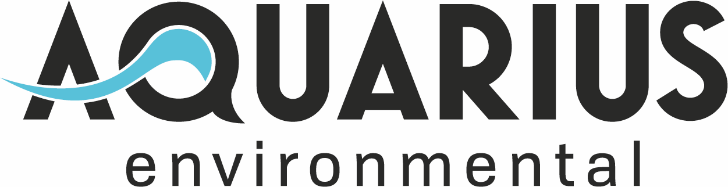 ServicesINNOVATION IN WATER, WASTEWATER AND STORMWATERAquarius Environmental is an engineering and consulting firm specializing in water quality and resources. We are committed to providing our clients services that lead to responsible environmental stewardship that are economical and efficient. 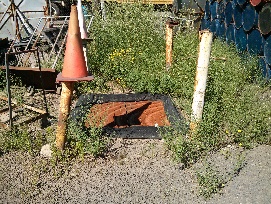 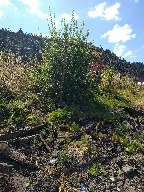 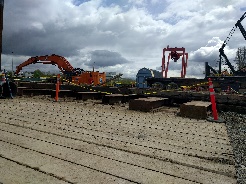 Main Office:2117 NE Oregon StreetSuite 502Portland OR, 97232Phone: (503) 828-0265info@aquariusenv.comwww.aquariusenv.comWaterUse/Demand ReductionMembrane Process OptimizationMembrane High Recovery Energy and Control AuditsWater Quality Assessment Ultra-high Purity SystemsWastewaterPretreatment System DesignChemical Reduction/OptimizationMetals Pretreatment SystemNPDES PermittingEngineering ReportsConveyance System Capacity AnalysisWater Re-Use SystemsFeasibility/Pilot StudiesBusiness ConsultingProduct Development Technical AssistanceProduct Design DevelopmentPerformance ValidationTechnical Marketing StrategyStormwaterTreatment/Reclamation System DesignStormwater Pollution Prevention PlansRainwater Harvesting and ReuseValue EngineeringBMP Performance AssessmentPilot TestingSpill Control and Countermeasure (SPCC) PlansConstruction ServicesProject Management As-built drawings Procurement Strategy Construction Stormwater PlanTemporary Discharge PermittingMonitoringAutomated Sampling SystemsSampling Strategy